URNIK: 3. A (TINA FOŠNARIČ)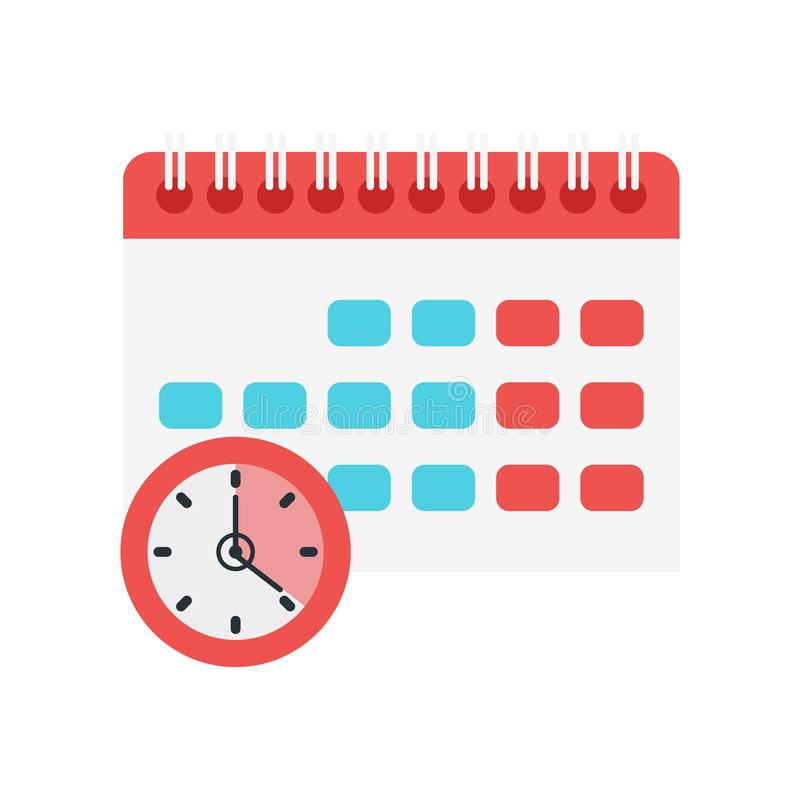 URAPON.TOR.SRE.ČET.PET.7. 30 – 8. 15SLJ*dop./dod.p.GIBALNO-PLESNE URICEMAT/8. 20 – 9. 05SLJTJASPOSLJSLJ9. 20 – 10. 05GUM MATMATLUMSLJ10. 10 – 10. 55MATŠPOGUMLUMŠPO11. 00 – 11. 45ŠPOSLJSLJTJAMAT11. 50 – 12. 35NEMSPO*OPZNEMSPO12. 40 – 13. 25*OPZ